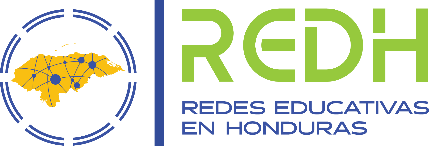 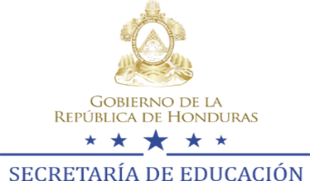 Perfil de Proyecto Específico de REDH(Documento actualizado de febrero 2020. El documento se sube a SIARED.)Nombre de la Red Educativa:                                           Municipio de la Red Educativa: Nombre del Centro Integrado o Sede del proyecto:                                Numero de Centros Integrados:Lugar y Fecha de Elaboración                    Periodo de ejecuciónPoblación beneficiadaDatos del/la responsable del desarrollo del Proyecto Especifico:*Se recomienda las firmas en los Proyectos Específicos con apoyo de los Gobiernos Locales Equipo de apoyo al desarrollo del proyecto:Responsable del Proyecto Específico:   Joctán Cabrera Orellana                           	11 de agosto del 2020          Nombre 	       Fecha de EntregaEntregada al Director/a Municipal (con subida a SIARED):Ivania Dolores Palacios                                                                           11 de agosto del 2020        Nombre	                 Fecha de EntregaNOMBRE DEL PROYECTO ESPECÍFICO (PE)“El desafío de aprender”PROBLEMA QUE RESUELVE EL PROYECTO ESPECÍFICODébil implementación del proyecto “Escuela de Padres y madres”Dimensión del Proyecto Educativo de la redOrganizativaEl proyecto apunta a uno o varios de los siguientes indicadores (Tachar lo que corresponde):INDICADORES EDUCATIVOSX	Rendimiento Español  X	Rendimiento Matemáticas 	Aprendizaje de lenguasX	Deserción/Repitencia/Ausentismo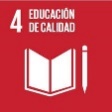 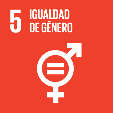 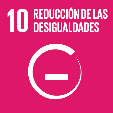 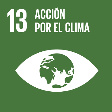 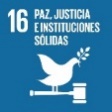 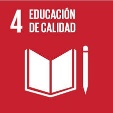 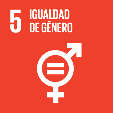 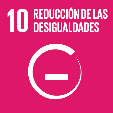 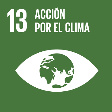 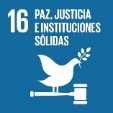 X	Cobertura Pré-basica X	Cobertura Básica hasta 3°ciclo 	Cobertura Media _______________________________________INDICADORES SOCIALESX	Equidad de género  X	Derechos de niñez y participaciónX         Prevención de violencia y cultura de paz X	InclusiónX        Interculturalidad y diversidad X	Migración X	Medio ambiente X         Alimentación y salud  X	Transparencia	TIC y digitalización	Otro_______________________ Solo aplica a los Proyectos Específicos que se ejecutan en colaboración con los Gobiernos Locales. Solo aplica a los Proyectos Específicos que se ejecutan en colaboración con los Gobiernos Locales. Vinculación con Plan de Desarrollo Comunitario Vinculación con Plan de Desarrollo Municipal Asignación presupuestaria en el plan municipalDATOS GENERALESRed Educativa CopantilloMasaguaraC.E.S. Armando VásquezC.E.B Romualdo Bueso PeñalvaC.I Dionisio de HerreraC.I Lázaro Martínez CardonaC.I Lázaro Martínez Cardona (C.E.P.B)C.I Cristóbal ColonC.I Republica de HondurasC.I Republica de Honduras (C.E.P.B)C.E.S Armando VásquezCopantillo, Masaguara 1 de febrero del 2019.3 años517 personas.JUSTIFICACIÓNEl apoyo de los padres de familia en el Proceso Educativo es FUNDAMENTAL; es en este sentido que el espacio de participación e instrucción como lo es La ESCUELA PARA PADRES reviste gran importancia para fortalecer y elevar la Calidad Educativa, no solo en los conocimientos académicos, sino en una Educación integral basada en el amor y unidad familiar.En la Red Educativa Copantillo se ha desarrollado la Escuela Para Padres de una forma circunstancial donde no ha existido una planificación formal. Debido a esto se plantea este proyecto como una estrategia de establecer una ESCUELA PARA PADRES que sea funcional y relevante donde se desarrollen las temáticas de interés de los Padres y Madres.Con este proyecto pretendemos integrar a los Padres de familia de una forma activa al Proceso Educativo para que se conviertan en la ayuda complementaria en la finalidad de elevar la calidad Educativa de los alumnos.El proyecto “El desafío de aprender” Es un espacio de aprendizaje integral donde la temática a desarrollar nace directamente de los Padres y Madres de Familia con base en sus propios intereses.El proyecto en mención es una respuesta a la creciente necesidad de contar con un apoyo directo de los padres al proceso educativo en función de brindar una Educación Integral de la Red que dignifique a la persona.Las estrategias, gestiones y temáticas a desarrollar son elaborada en forma conjunta y aprobada en forma unánime por la asamblea de Sociedades de Padres de Familia y ejecutada de forma responsable y con el interés del caso donde el apoyo de las Instituciones presentes en la comunidad será de gran importancia para obtener el éxito que todos esperamos.DESCRIPCIÓN GENERAL DEL PROYECTO2.2. OBJETIVOS DEL PROYECTO EN LA RED1- Integrar a los Padres de Familia al proceso Educativo mediante un espacio de instrucción que fortalezca sus conocimientos en función de obtener una Educación de Calidad.2-Formar una cultura de disciplina, organización y unidad que permita el logro de objetivos planificados en beneficio comunal.3-Establecer un ambiente de cordialidad y armonía al interior de la estructura organizativa de la Sociedad de Padres de Familia.4-Elevar el autoestima y espíritu de superación de los Padres y alumnos de la Red Educativa Copantillo.5-Disminuir los conflictos internos entre alumnos por diferencias familiares a través de convivios y actividades conjuntas.6-fomentar el uso correcto de las normas parlamentarias mediante charlas de capacitación y desarrollo de sesiones ordinarias y extraordinarias.Entre los factores de riesgo que se pueden mencionar están los siguientes:1)	Apatía e indiferencia a ejecutar el proyecto Escuela para Padres.2)	No contar con el presupuesto necesario para desarrollar el proyecto.3)	Dificultad en conseguir los capacitadores.3. FACTORES DE RIESGO y SOSTENIBILIDAD4. SEGUIMIENTO Y MONITOREOExistirá un monitoreo constante de forma mensual de los alcances y logros del Proyecto, replanteando constantemente las estrategias para su mejor implementación, naciendo estas iniciativas directamente de los mismos Padres y Madres de Familia para que exista una verdadera apropiación.Al finalizar el año escolar en la última sesión ordinaria se realizará una evaluación general del Proyecto con la finalidad de obtener conclusiones que nos servirán como parámetros para mejorar el desarrollo del proyecto.Con estas estrategias se pretende dar un seguimiento real que nos permita el logro de los objetivos planteados.CRONOGRAMA DE ACCIONES DEL PROYECTO Y EQUIPO DE TRABAJO Para conocer las acciones y sus fechas se necesita el cronograma de actividades, el cual va de la mano con el monitoreo. Preguntas orientadoras: ¿Cuándo realizamos cada una de las actividades que hemos planificado para ejecutar nuestro PE? ¿Qué recursos necesitamos para cumplir esa actividad? ¿Quién será el responsable de que esa actividad se cumpla?Para conocer las acciones y sus fechas se necesita el cronograma de actividades, el cual va de la mano con el monitoreo. Preguntas orientadoras: ¿Cuándo realizamos cada una de las actividades que hemos planificado para ejecutar nuestro PE? ¿Qué recursos necesitamos para cumplir esa actividad? ¿Quién será el responsable de que esa actividad se cumpla?Para conocer las acciones y sus fechas se necesita el cronograma de actividades, el cual va de la mano con el monitoreo. Preguntas orientadoras: ¿Cuándo realizamos cada una de las actividades que hemos planificado para ejecutar nuestro PE? ¿Qué recursos necesitamos para cumplir esa actividad? ¿Quién será el responsable de que esa actividad se cumpla?Para conocer las acciones y sus fechas se necesita el cronograma de actividades, el cual va de la mano con el monitoreo. Preguntas orientadoras: ¿Cuándo realizamos cada una de las actividades que hemos planificado para ejecutar nuestro PE? ¿Qué recursos necesitamos para cumplir esa actividad? ¿Quién será el responsable de que esa actividad se cumpla?Para conocer las acciones y sus fechas se necesita el cronograma de actividades, el cual va de la mano con el monitoreo. Preguntas orientadoras: ¿Cuándo realizamos cada una de las actividades que hemos planificado para ejecutar nuestro PE? ¿Qué recursos necesitamos para cumplir esa actividad? ¿Quién será el responsable de que esa actividad se cumpla?Para conocer las acciones y sus fechas se necesita el cronograma de actividades, el cual va de la mano con el monitoreo. Preguntas orientadoras: ¿Cuándo realizamos cada una de las actividades que hemos planificado para ejecutar nuestro PE? ¿Qué recursos necesitamos para cumplir esa actividad? ¿Quién será el responsable de que esa actividad se cumpla?Para conocer las acciones y sus fechas se necesita el cronograma de actividades, el cual va de la mano con el monitoreo. Preguntas orientadoras: ¿Cuándo realizamos cada una de las actividades que hemos planificado para ejecutar nuestro PE? ¿Qué recursos necesitamos para cumplir esa actividad? ¿Quién será el responsable de que esa actividad se cumpla?Para conocer las acciones y sus fechas se necesita el cronograma de actividades, el cual va de la mano con el monitoreo. Preguntas orientadoras: ¿Cuándo realizamos cada una de las actividades que hemos planificado para ejecutar nuestro PE? ¿Qué recursos necesitamos para cumplir esa actividad? ¿Quién será el responsable de que esa actividad se cumpla?Para conocer las acciones y sus fechas se necesita el cronograma de actividades, el cual va de la mano con el monitoreo. Preguntas orientadoras: ¿Cuándo realizamos cada una de las actividades que hemos planificado para ejecutar nuestro PE? ¿Qué recursos necesitamos para cumplir esa actividad? ¿Quién será el responsable de que esa actividad se cumpla?Para conocer las acciones y sus fechas se necesita el cronograma de actividades, el cual va de la mano con el monitoreo. Preguntas orientadoras: ¿Cuándo realizamos cada una de las actividades que hemos planificado para ejecutar nuestro PE? ¿Qué recursos necesitamos para cumplir esa actividad? ¿Quién será el responsable de que esa actividad se cumpla?Para conocer las acciones y sus fechas se necesita el cronograma de actividades, el cual va de la mano con el monitoreo. Preguntas orientadoras: ¿Cuándo realizamos cada una de las actividades que hemos planificado para ejecutar nuestro PE? ¿Qué recursos necesitamos para cumplir esa actividad? ¿Quién será el responsable de que esa actividad se cumpla?Para conocer las acciones y sus fechas se necesita el cronograma de actividades, el cual va de la mano con el monitoreo. Preguntas orientadoras: ¿Cuándo realizamos cada una de las actividades que hemos planificado para ejecutar nuestro PE? ¿Qué recursos necesitamos para cumplir esa actividad? ¿Quién será el responsable de que esa actividad se cumpla?Para conocer las acciones y sus fechas se necesita el cronograma de actividades, el cual va de la mano con el monitoreo. Preguntas orientadoras: ¿Cuándo realizamos cada una de las actividades que hemos planificado para ejecutar nuestro PE? ¿Qué recursos necesitamos para cumplir esa actividad? ¿Quién será el responsable de que esa actividad se cumpla?Para conocer las acciones y sus fechas se necesita el cronograma de actividades, el cual va de la mano con el monitoreo. Preguntas orientadoras: ¿Cuándo realizamos cada una de las actividades que hemos planificado para ejecutar nuestro PE? ¿Qué recursos necesitamos para cumplir esa actividad? ¿Quién será el responsable de que esa actividad se cumpla?Para conocer las acciones y sus fechas se necesita el cronograma de actividades, el cual va de la mano con el monitoreo. Preguntas orientadoras: ¿Cuándo realizamos cada una de las actividades que hemos planificado para ejecutar nuestro PE? ¿Qué recursos necesitamos para cumplir esa actividad? ¿Quién será el responsable de que esa actividad se cumpla?Para conocer las acciones y sus fechas se necesita el cronograma de actividades, el cual va de la mano con el monitoreo. Preguntas orientadoras: ¿Cuándo realizamos cada una de las actividades que hemos planificado para ejecutar nuestro PE? ¿Qué recursos necesitamos para cumplir esa actividad? ¿Quién será el responsable de que esa actividad se cumpla?No.ACCIONRECURSORESPONSABLEEFMAMJJASOND1Socialización del Proyecto Escuela para PadresPizarrón, perfilClaudia Cabrera 2Relaciones que Educan.Laminas ilustradasJoctán Cabrera3Como aprovechar mejor el estudio.Laminas, pizarrónRamón Mejía4La niñezLaminas, tarjetasKarina Ramos5Las drogas: ¿Cómo llegan los jóvenes a ellas?Video, pizarrónJoctán Cabrera6Sida: El proceso, ¿Cómo protegerse?Video, laminasOscar Portillo7Los Valores.LaminasClaudia Cabrera8La salud de los hijos, la desnutrición.Carteles, laminasIrma Gámez9Educando adolescentes.Video, pizarrónYaritza Padilla10Prevención de accidentes en el hogar.Carteles, PizarrónTelma InestrozaNombreCentro No TelefónicoCorreo ElectrónicoFirma* Joctán Cabrera OrellanaArmando Vásquez97181360joctan76cabrera@gmail.com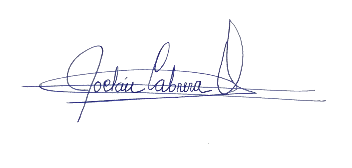           NombreCentro o InstituciónCargo (docentes, director/as de centro o de la red, representantes de APF o GE, técnicos municipales, miembros del COMDE, CED o de la comunidad)FirmaJoctán Cabrera OrellanaArmando VásquezDirector de Red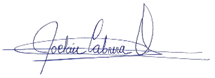 Telma InestrozaC.E.B Romualdo Bueso PeñalvaDocenteJosé Ramon Mejía ArriagaDionisio de HerreraDocenteLeyda Karina Ramos DíazDionisio de HerreraDocenteYaritza PadillaCEB Romualdo Bueso PeñalvaDocenteClaudia Lizeth Cabrera ÁlvarezLázaro Martínez CardonaDocenteOscar Armando PortilloRepublica de HondurasDocenteIrma GámezC.E.B Romualdo Bueso PeñalvaDocenteSe recomienda que en la elaboración y ejecución de los Proyectos Específicos participan técnicos/as municipales, los integrantes del COMDE y del CED. Se recomienda que en la elaboración y ejecución de los Proyectos Específicos participan técnicos/as municipales, los integrantes del COMDE y del CED. Se recomienda que en la elaboración y ejecución de los Proyectos Específicos participan técnicos/as municipales, los integrantes del COMDE y del CED. Se recomienda que en la elaboración y ejecución de los Proyectos Específicos participan técnicos/as municipales, los integrantes del COMDE y del CED. PRESUPUESTOTodo PE debe contar con un presupuesto, esta es la base que determinará el costo del mismo. Además, se recomienda detallarlo muy bien cuando se busca gestionar fondos ante una organización. También es importante saber que gestionar fondos no solo se basa en apoyo monetario sino también en materiales, bienes o servicios.Todo PE debe contar con un presupuesto, esta es la base que determinará el costo del mismo. Además, se recomienda detallarlo muy bien cuando se busca gestionar fondos ante una organización. También es importante saber que gestionar fondos no solo se basa en apoyo monetario sino también en materiales, bienes o servicios.Todo PE debe contar con un presupuesto, esta es la base que determinará el costo del mismo. Además, se recomienda detallarlo muy bien cuando se busca gestionar fondos ante una organización. También es importante saber que gestionar fondos no solo se basa en apoyo monetario sino también en materiales, bienes o servicios.Todo PE debe contar con un presupuesto, esta es la base que determinará el costo del mismo. Además, se recomienda detallarlo muy bien cuando se busca gestionar fondos ante una organización. También es importante saber que gestionar fondos no solo se basa en apoyo monetario sino también en materiales, bienes o servicios.Todo PE debe contar con un presupuesto, esta es la base que determinará el costo del mismo. Además, se recomienda detallarlo muy bien cuando se busca gestionar fondos ante una organización. También es importante saber que gestionar fondos no solo se basa en apoyo monetario sino también en materiales, bienes o servicios.N. DE ACTIVIDADARTICULO/DESCRIPCIÓN DEL GASTOCOSTOSCOSTOSAPOYO (financiero y técnico)N. DE ACTIVIDADARTICULO/DESCRIPCIÓN DEL GASTOUNITARIOTOTALOrganización que aporta (p.ej. fondos propios, Gobierno Local, ONG, comunidad, empresa privada etc.1Digitalización e Impresión de perfil proyecto Impresión de perfil de proyecto Impresión de perfil de proyectoL. 200.00L.200.00Consejo Docente de Red y APF de Red220 pliegos de papel bond (cartel)L.5.00L.100.00Consejo Docente de Red y APF de Red34 marcadores acrílicosL. 12L. 48.00Consejo Docente de Red y APF de Red4Materiales impresos de temasL. 50L. 500.00Consejo Docente de Red y APF de Red5Merienda a padres e invitadosL.300.00L.3,000.00Consejo Docente de Red y APF de RedTOTALL.1,205.00L.5,400.00